FuseFix HammerToe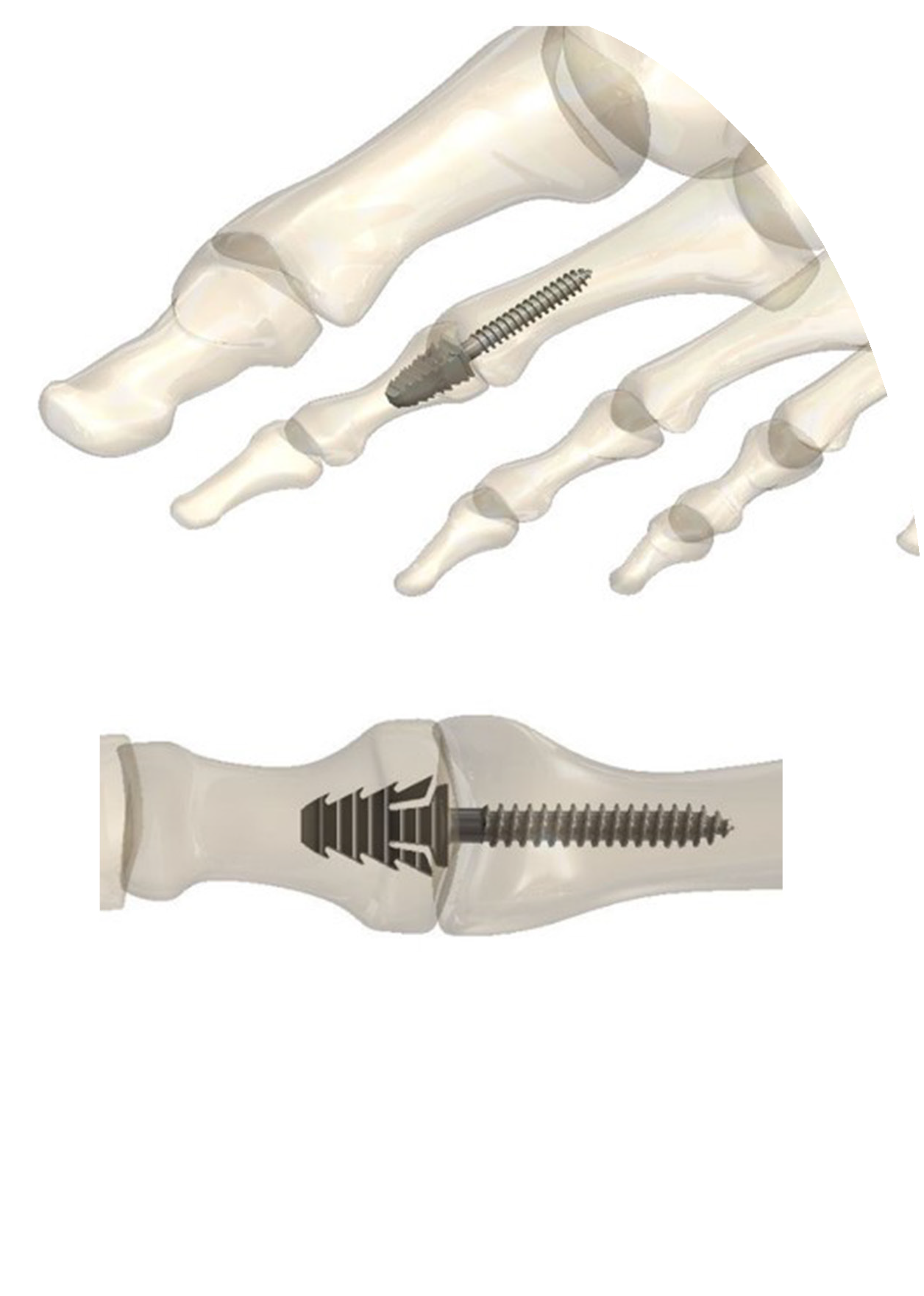 TitaniumSolid & Cannulated Option Straight & Angled Option Integrated Instrument Design Sterile PackagedFeatures and BenefitsThe comprehensive FuseFix HammerToe was designed to provide the surgeon with speed of the procedure and accurate placement of the screw. The FuseFix HammerToe exhibits the following advantages:No additional instrumentation for a faster procedureBuilt in AO Connection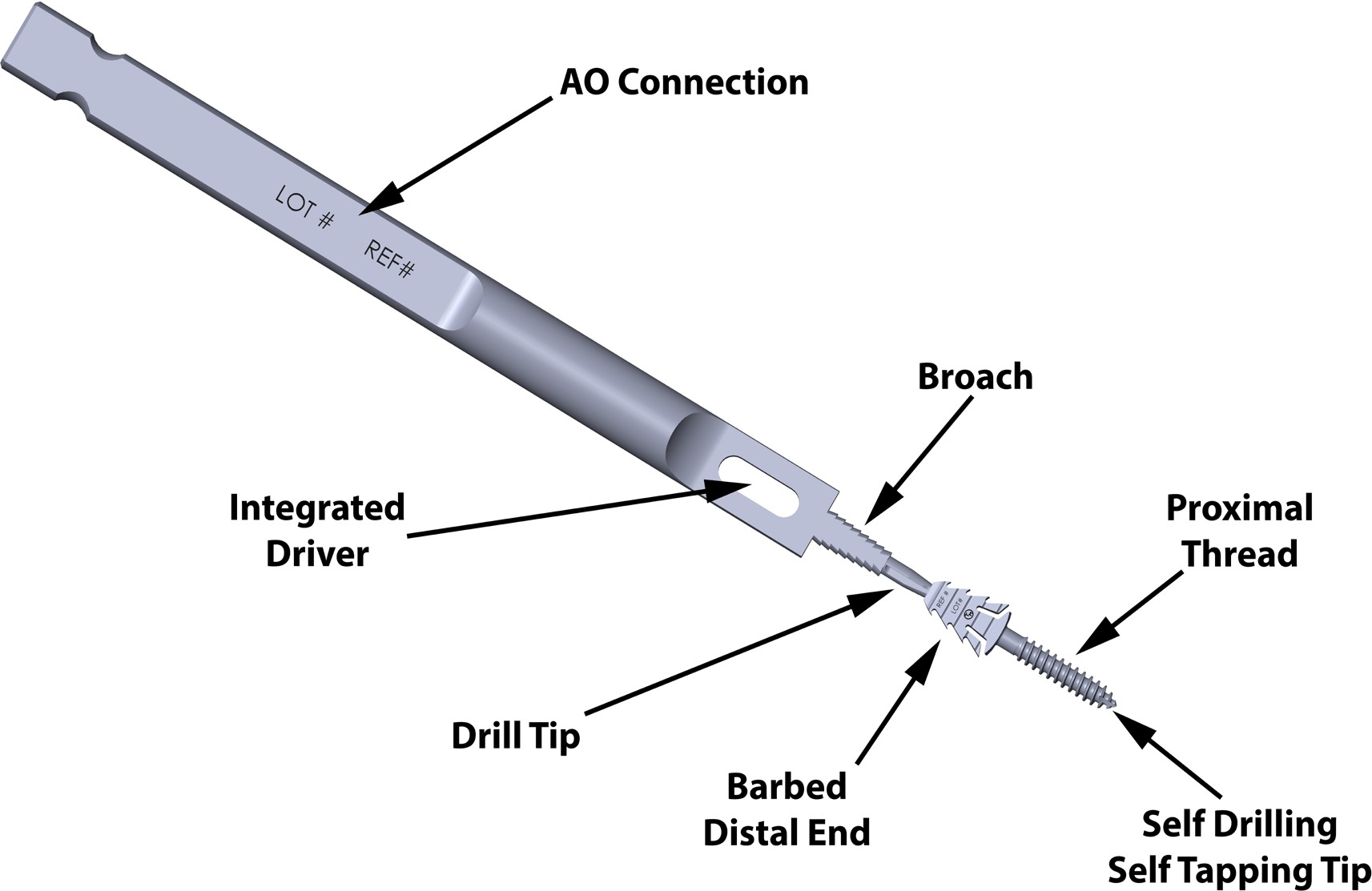 Integrated instruments including drill & broachBarbed distal end for enhanced bone purchase and fixationScrews contain self-drilling and tapping featuresPowered By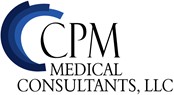 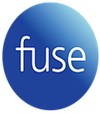 Phone: (972) 331-5900	www.fusemedical.comPlease email schedule@surgicalservice.com to place orders or schedule casesImplant - Ø2.0 Screw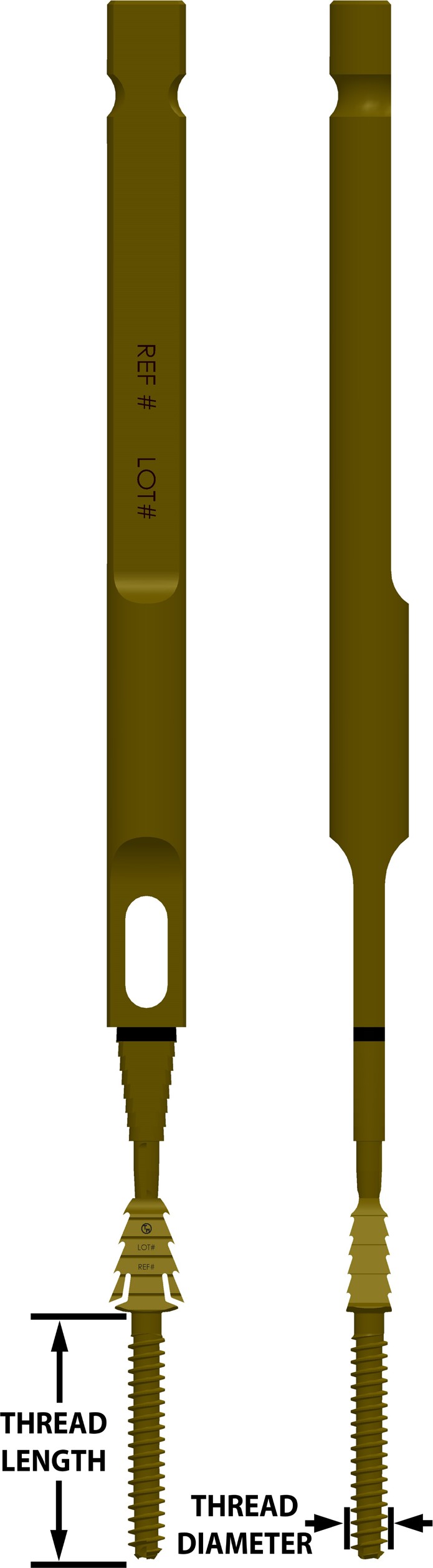 Implant - Ø2.5 ScrewImplant - Ø3.0 Screw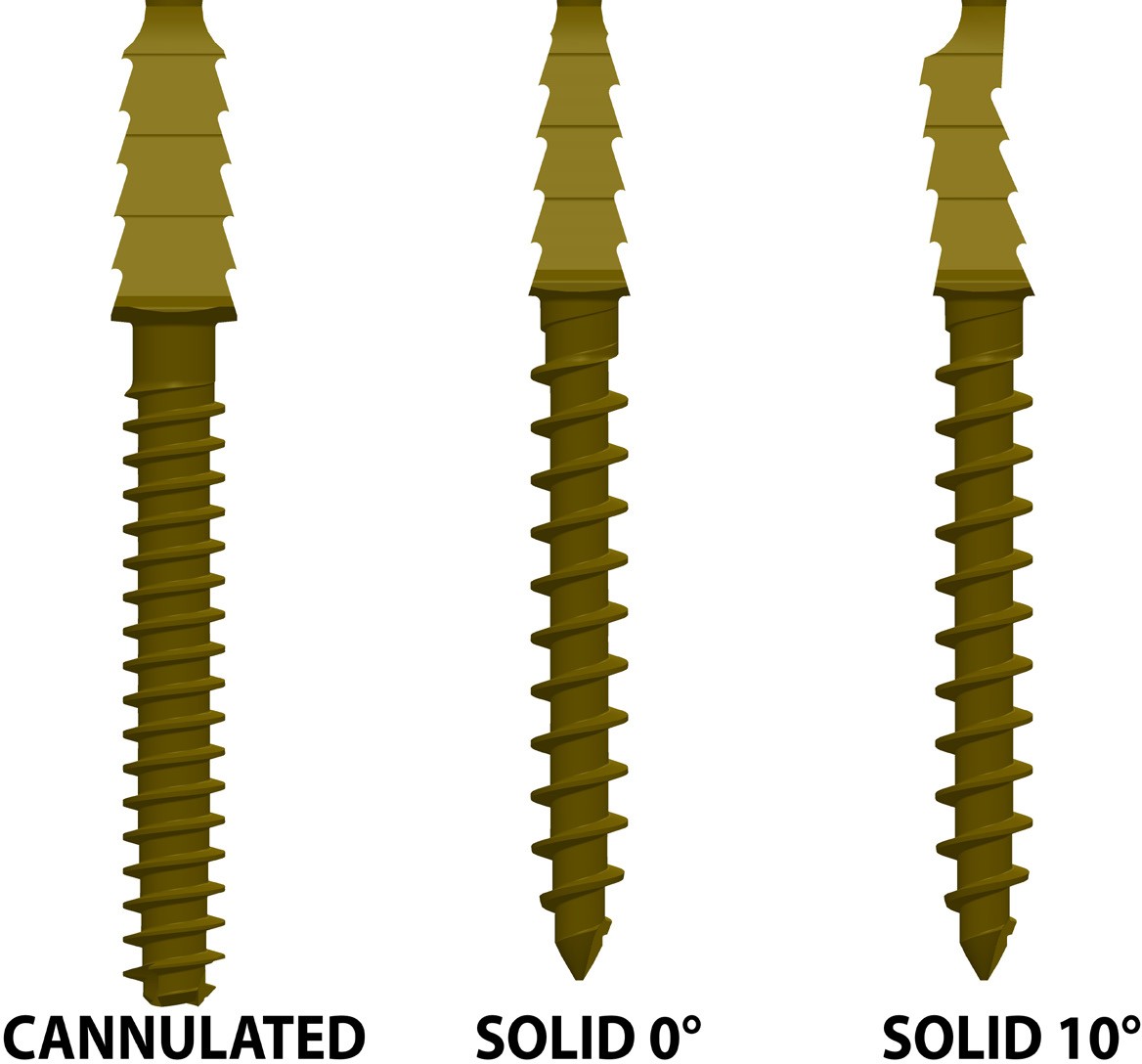 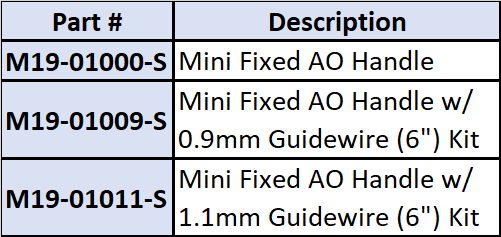 Powered ByPhone: (972) 331-5900	www.fusemedical.comPlease email schedule@surgicalservice.com to place orders or schedule casesØ2.0 ScrewØ2.0 ScrewØ2.0 ScrewPart #LengthDescriptionM13-C2001313mmFuseFix Cannulated Ø2.0mm x 13mmM13-S2001313mmFuseFix Solid 0° Ø2.0mm x 13mmM13-S2011313mmFuseFix Solid 10° Ø2.0mm x 13mmØ2.5 ScrewØ2.5 ScrewØ2.5 ScrewPart #LengthDescriptionM13-C2501515mmFuseFix Cannulated Ø2.5mm x 15mmM13-S2501515mmFuseFix Solid 0° Ø2.5mm x 15mmM13-S2511515mmFuseFix Solid 10° Ø2.5mm x 15mmØ3.0 ScrewØ3.0 ScrewØ3.0 ScrewPart #LengthDescriptionM13-C3001515mmFuseFix Cannulated Ø3.0mm x 15mmM13-S3001515mmFuseFix Solid 0° Ø3.0mm x 15mmM13-S3011515mmFuseFix Solid 10° Ø3.0mm x 15mm